PATVIRTINTA:2017.12.05 Rūmų tarybos posėdyje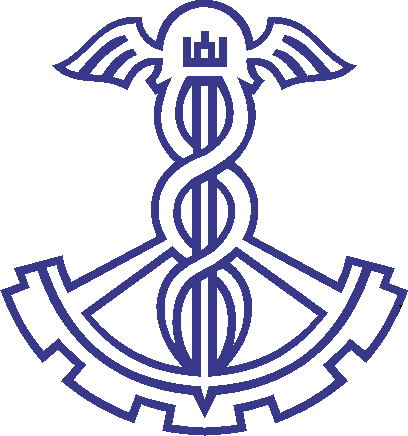 KAUNO PREKYBOS, PRAMONĖS IR AMATŲ RŪMAIKLUBŲ DIREKTYVA (POLITIKA)1. Bendrosios nuostatos1.1. Klubas – tai Kauno prekybos, pramonės ir amatų rūmų (toliau – Rūmų) bendruomenės iniciatyva tam tikrų interesų pagrindu susibūrusių asmenų grupė, vienijanti Kauno ir Marijampolės regionų verslo vadovus ir specialistus bendriems tikslams ir interesams tenkinti. 1.2. Klubas gali būtų steigiamas tuo atveju, jei iniciatyvą išreiškia ne mažiau kaip 7 asmenys.1.3. Klubas turi teisę naudotis Rūmų tinklu, rūmų patalpomis, orgtechnika. 1.4. Klubo veiklos laikotarpis neribojamas.1.5. Sprendimą dėl naujo klubo įsteigimo ir likvidavimo priima Rūmų taryba. Likvidavus Klubą, nepanaudotos Klubo lėšos lieka Rūmų sąskaitoje, turtas lieka Rūmų apskaitoje.1.6. Klubas veikia kaip neatsiejamas Rūmų vienetas.2. Klubų veiklos tikslai 2.1. Kelti Klubo narių kompetenciją, stiprinti bendruomeniškumą. 2.2. Vykdyti ekspertinę veiklą, teikti pasiūlymus dėl bendrųjų verslo interesų atstovavimo Rūmų tarybai ir administracijai pagal Klubo kompetenciją.2.3. Stiprinti verslo bendradarbiavimo etiką ir kultūrą.3. Klubo veikla3.1. Klubo narių susitikimai organizuojami ne mažiau kaip 8 kartus per metus.3.2. Pagal klubo veiklos planą organizuojami seminarai, mokymo sesijos, vidinės konsultacijos, vizitai į įmones, susitikimai su įvairių sričių specialistais ir kita.3.3. Klubo nariai dalijasi patirtimi ir informacija, diskutuoja Klubo nariams aktualiomis temomis.3.4. Klubų vadovai ir nariai veikia kaip rūmų ambasadoriai – skleidžia  informaciją į išorę apie rūmus, rūmų veiklas ir naujienas, pritraukia į rūmus naujus narius, didina rūmų žinomumą.   3.5. Rūmuose veikiantys klubai bendradarbiauja tarpusavyje, vykdo bendras veiklas, dalyvauja projektuose.3.6. Siekiant Klubo tikslų, vykdoma kita veikla, neprieštaraujanti įstatymams, Rūmų teisynui.3.7. Klubai įsitraukia į Rūmų atstovavimą verslo bendruomenės interesams. Pagal kompetenciją teikia Klubo poziciją, reaguoja į pokyčius, susijusius su finansais, mokesčiais, verslo teise ir kitais verslo aplinkai reikšmingais klausimais.3.8. Klubai gali kurti savo ženklus, logotipus. Rūmų logotipas vidaus ir išorės komunikacijoje privalomas greta Klubo logotipo laikantis Rūmų stiliaus vadovo reikalavimų.3.9. Klubo narių skaičius neribojamas, jei Klubo reglamente nenumatyta kitaip.3.10.Informacija apie Klubo veiklą, reglamentus ir kt. skelbiama Rūmų svetainėje www.chamber.lt. 4. Kubo nariai, jų teisės ir pareigos4.1. Klubo narių teisės:4.1.1. rinkti ir būti renkamam į Klubo valdymo organus;4.1.2. gauti informaciją ir dokumentus apie Klubo veiklą, naudotis Klubo sukaupta informacija; 4.1.3. dalyvauti Klubo diskusijose, visuotiniuose susirinkimuose svarstomais klausimais, teikti pasiūlymus dėl Klubo veiklos;4.1.4. išstoti iš Klubo.4.2. Klubo narių pareigos:4.2.1. laikytis Klubų politikos ir Klubo reglamento;4.2.2. Klubo tikslinį įnašą sumokėti per 30 kalendorinbių dienų nuo sąskaitos išsiuntimo;4.2.3. vykdyti visuotinių Klubo narių susirinkimų ir valdymo organo, numatyto Klubo reglamente, nutarimus.4.2.4. Klubo nario įmonei išstojus iš Rūmų narių, perskaičiuojamas klubo tikslinis įnašas kaip ne Rūmų nario atstovo. Perskaičiavimai vykdomi kas pusmetį. 4.3. Narių priėmimo ir išstojimo į/iš klubo tvarka:4.3.1. Nuo 2018 m. sausio 1 d. naujai priimti klubų nariai gali būti tik Kauno PPA rūmų narių  vadovai ir specialistai, raštu užpildę ir pateikę prašymą – anketą tapti Klubo nariais ir sumokėję metinį Klubo tikslinį įnašą. Išskirtiniais atvejais, motyvuotu Klubo valdybos sprendimu  klubo nariais gali tapti ne Rūmų narių atstovai.4.3.2. Klubo narys moka metinį Klubo tikslinį įnašą, numatytą Klubo reglamente. Mokesčio apskaitą atlieka Kauno PPA rūmų administracijos darbuotojas.4.3.3. Klubo metinis tikslinis įnašas ne Rūmų nariams nustatomas ne mažiau kaip 100 %  didesnis  nei Rūmų nariui ir ne mažesnis nei 150 Eur.  Regioniniuose padaliniuose – ne mažesnis nei 100 Eur.4.3.4. Klubas turi teisę valdymo organo, numatyto Klubo reglamente, nutarimu, pašalinti narį, jei:  4.3.4.1. nario veikla ir tikslai prieštarauja Klubo tikslams;  4.3.4.2. narys nemoka metinio Klubo tikslinio įnašo;     4.3.4.3. narys nevykdo visuotinio Klubo narių susirinkimo nutarimų.5. Klubo valdymas5.1. Aukščiausias Klubo valdymo organas – Visuotinis klubo narių susirinkimas, šaukiamas ne rečiau kaip kartą per metus. Dalyvauti turi teisę visi Klubo nariai. Kiekvienas Klubo narys priimant sprendimus turi vieną balsą.5.2. Laikotarpiu tarp Visuotinių susirinkimų Klubui vadovauja Klubo valdymo organas (Valdyba, organizacinis komitetas ar kt.). Jei nėra Klubo valdybos ar organizacinio komiteto, klubo veiklą koordinuoja Rūmų generalinio direktoriaus paskirtas administracijos darbuotojas.5.3. Visuotinis susirinkimas gali priimti sprendimus, jeigu jame dalyvauja ne mažiau kaip pusė Klubo narių. Sprendimai priimami paprasta balsų dauguma (50% + 1 balsas). Jei susirinkimo dalyvių skaičius mažesnis nei 50%, susirinkimas laikomas neįvykusiu. Sekantis susirinkimas kviečiamas po 2-jų savaičių.5.4. Narys, susipažinęs su darbotvarke bei nutarimų projektais, gali iš anksto el. paštu  pranešti savo valią balsuodamas „už“ ar „prieš“ atskirai dėl kiekvieno sprendimo. Išankstinis balsavimas įskaitomas į susirinkimo kvorumą ir balsavimo rezultatus.5.5. Visuotinis Klubo narių susirinkimas vykdo šias funkcijas:5.5.1. tvirtina Klubo veiklos tikslus, viziją ir strategiją;5.5.2. nustato Klubo narių metinio tikslinio įnašo dydį;5.5.3. tvirtina Klubo reglamentą;5.5.4. išrenka Klubo vadovą, kuris privalo būti įmonės – Rūmų nario atstovas. Jei Klubas neišrenka vadovo, Rūmų generalinis direktorius įsakymu skiria Klubo administratorių (Rūmų administracijos darbuotoją), kuris vykdo Klubo vadovo funkcijas, kol Klubas išrinks vadovą;5.5.5. išrenka Klubo valdymo organo narius. Valdymo organo narių skaičius numatomas Klubo reglamente.  5.6. Klubo valdymo organo nariais turi būti ne mažiau kaip 3/5 Rūmų narių atstovų. 6. Klubo valdymo organas6.1. Klubo valdymo organas gali priimti sprendimus, jeigu jame dalyvauja daugiau kaip pusė narių.      Sprendimus priima paprasta balsų dauguma (50% + 1 balsas).6.2. Balsams pasiskirsčius po lygiai,  sprendimus lemia Klubo vadovo balsas.6.3. Klubo valdymo organas:6.3.1. šaukia kasmetinį visuotinį susirinkimą; 6.3.2. rengia Klubo reglamentą;6.3.3. organizuoja Klubo veiklą; 6.3.4. priima ir šalina Klubo narius;6.3.5. nustato ne Klubo narių dalyvavimo Klubo susitikimuose tvarką.6.4. Valdymo organo narys gali atsistatydinti apie tai informavęs valdymo organą. 6.5. Vienas Klubo valdymo organo (valdybos arba organizacinio komiteto) narys, turintis balso teisę, turi būti Rūmų administracijos darbuotojas – klubo koordinatorius. 6.6. Klubo vadovas kartą per metus dalyvauja Rūmų tarybos posėdyje ir pristato Klubo veiklos rezultatus.7. Klubo administravimas, finansai7.1. Klubo koordinavimo ir administravimo funkcijas atlieka Rūmų administracijos darbuotojas – klubo koordinatorius, paskirtas generalinio direktoriaus įsakymu.7.2. Klubo tikslinis metinis įnašas mokamas į Rūmų nurodytą sąskaitą.7.3. Surinktos lėšos iš tikslinių įnašų ir klubo veiklos  naudojamos klubo reikmėms: susitikimų faktinėms aptarnavimo išlaidoms, lektoriaus atlygiui, Klubo renginių organizavimui, reprezentacinėms ir kitoms Klubo išlaidoms.7.4. Lėšų panaudojimo tvarką Klubai nustato savo reglamentuose.7.5. Klubo metinis administravimo mokestis – 20%  surinktų Klubo tikslinių įnašų, bet ne mažesnis nei 500 Eur ir ne didesnis nei 1000 Eur. Lėšos skiriamos Rūmams su Klubo administravimu susijusioms išlaidoms padengti.7.6. Metų pabaigoje administravimo išlaidos dengiamos tiksliniais klubo įnašais klubų vadovams pasirašius tam reikalingus dokumentus.7.7. Klubo finansiniai metai sutampa su kalendoriniais metais.7.8. Ataskaita apie lėšų surinkimą ir panaudojimą pateikiama aukščiausiam Klubo Valdymo organui – visuotiniam susirinkimui vieną kartą per metus. Prezidentas 				Benjaminas Žemaitis